Мощи святого Блаженного Андрея Симбирского


Рака с мощами святого Андрея Симбирского.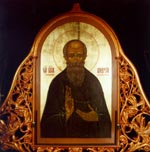 В правом приделе Всесвятского храма находится одна из самых почитаемых святынь всей Ульяновской епархии. Под резным золоченым, сооруженным из красного дерева, балдахином покоятся в специально устроенной раке мощи небесного покровителя нашего города святого блаженного Андрея, Христа ради юродивого, симбирского чудотворца. Канонизация Андрея Ильича Огородникова - так звали праведника, родившегося в 1763 году и скончавшегося в 1841 году, как местночтимого святого Ульяновской епархии, состоялась 3 июня 1998 года. Но и до того дня могила блаженного старца была местом постоянного посещения благочестивых симбирян.

Сегодня же непрестанно идут и идут к Блаженному люди, преклоняют колени пред его честными останками, просят его о заступничестве и помощи. Не только жители нашего города и области прибегают к предстательству симбирского святого. Приезжают к нему и группы паломников из многих мест необъятной России - матушки; за помощью к нему обращаются и верующие из Москвы, Санкт-Петербурга, Самары, Чувашии, из-за Урала - из всех тех городов и весей, куда народная молва разнесла весть о нашем праведнике. Многочисленные случаи чудесной помощи святого Андрея по его предстательству у Престола Божия за верующих православных, исцеления, которые свершились у раки его мощей, стали истинными свидетельствами богоотмеченности и богоизбранности нашего святого. Ежедневно у святых мощей праведника во Всесвятском храме читается акафист Блаженному и совершается водосвятный молебен. А в день воскресный на вечерне, после чтения акафиста Всем Святым, рака Святого Андрея открывается и многие сотни приходящих в этот день в храм молящихся прикладываются к многоцелебным мощам праведника, а затем помазуются освященным елеем - тем самым, которым были омыты мощи святого после их обретения.

Дни памяти святого блаженного Андрея Симбирского:
- 3 июня (по нов. ст.) - день прославления и обретения св. мощей
- 10 декабря ( по нов. ст.) - день праведной кончины старца.